.STEP, ½ TURN RIGHT, HOOK, SCISSOR STEP, SCISSOR STEP, STEP, ¼ TURN LEFT 1-2 Step left forward, make ½ turn right and hook right foot across left shin (6:00) 3&4 Step right to right side, step left beside right, cross right over left 5&6 Step left to left side, step right beside left, cross left over right 7-8 Step right forward, make a ¼ turn left, weight on left (3:00)  CROSS SIDE CROSS SIDE CROSS SIDE CROSS, ½ UNWIND LEFT, SKATER STEPS, SKATER STEPS, STEP LOCK STEP 9& Cross right over left, step left to left side 10& Cross right over left, step left to left side 11& Cross right over left, step left to left side 12& Cross right over left, unwind ½ left - weight remain on right foot (9:00) Look left when doing cross steps 9&-12 13 Swivel on ball of right while stepping towards left corner on left 14 Swivel on ball of left while stepping towards right corner on right 15&16 Step left diagonally left, lock right behind left, step left diagonally left  CROSS SIDE CROSS SIDE CROSS SIDE CROSS, ½ UNWIND LEFT, SKATER STEPS, SKATER STEPS, STEP LOCK STEP 17& Cross right over left, step left to left side 18& Cross right over left, step left to left side 19& Cross right over left, step left to left side 20& Cross right over left, unwind ½ left - weight remain on right foot (3:00) Look left when doing cross steps 17&-20 21 Swivel on ball of right while stepping towards left corner on left 22 Swivel on ball of left while stepping towards right corner on right 23&24 Step left diagonally left, lock right behind left, step left diagonally left  SYNCOPATED VINE INTO ¼ TURN RIGHT, COASTER STEP, BACK LOCK BACK, COASTER STEP, ¼ TURN RIGHT, HOOK 25&26 Step right to right side, step left behind right, ¼ turn right stepping right forward (6:00) 27&28 Step left forward, step right beside left, step left back 29&30 Step right back, lock left in front of right, step back right 31&32 Step back left, step right beside left, step left forward & On ball of left turn ¼ right and hook right foot across left shin (9:00)  CHASSÉ, HOOK, CHASSÉ, SAILOR STEP, SAILOR TURN ¼ LEFT 33&34 Step right to right side, step left beside right, step right to right side & Hook left foot across right shin 35&36 Step left to left side, step right beside left, step left to left side 37&38 Step right behind left, step left to left, step right in place 39&40 Step left behind right, step right to right, ¼ turn left stepping left forward (6:00)  CROSS ROCK ¼ TURN RIGHT, STEP, ¾ TURN RIGHT, RIGHT MAMBO CROSS, SIDE, CROSS, STEP, ¼ TURN LEFT 41&42 Cross rock right forward over left, rock back onto left, step right ¼ turn right (9:00) 43&44 Step forward left, turn ¾ turn right stepping right to right side (6:00), step left beside right 45&46 Rock right to right side, rock onto left in place, cross step right over left &47 Step left to left side, cross step right over left 48 ¼ turn left stepping left forward (3:00)  SIDE, SLIDE, HEEL TWISTS RIGHT 49-50 Step long step with right to right side, slide left beside right 51& On balls of feet twist both heels up to right, twist heels to center 52& On balls of feet twist both heels up to right, twist heels to center REPEAT  G Bop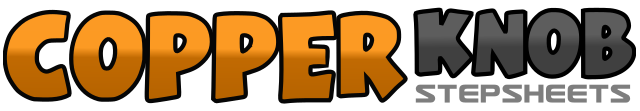 .......Count:64Wall:4Level:Intermediate/Advanced.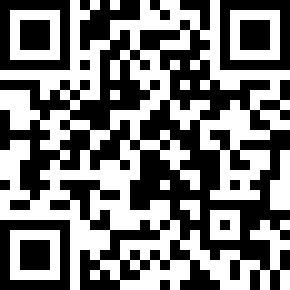 Choreographer:Eva Andersson (SWE)Eva Andersson (SWE)Eva Andersson (SWE)Eva Andersson (SWE)Eva Andersson (SWE).Music:G-Bop - Kenny GG-Bop - Kenny GG-Bop - Kenny GG-Bop - Kenny GG-Bop - Kenny G........